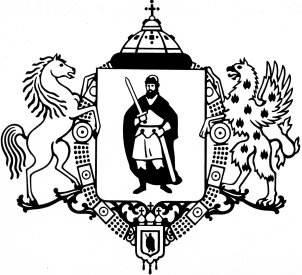 ПРИКАЗО внесении изменения в Порядок и методику планирования бюджетных ассигнований бюджета города Рязани на очередной финансовый год и плановый период, утвержденные приказом финансово-казначейского управления администрации города Рязани от 25.08.2011 № 28 о/д  В соответствии со статьей 174.2 Бюджетного кодекса Российской Федерации, руководствуясь Положением о финансово-казначейском управлении администрации              города Рязани, утвержденным решением Рязанского городского Совета от 11.02.2008                                     № 87- III приказываю:         1. Внести в Порядок и методику планирования бюджетных ассигнований бюджета города Рязани на очередной финансовый год и плановый период, утвержденные приказом финансово-казначейского управления администрации города Рязани  от 25.08.2011 № 28 о/д «Об утверждении Порядка и методики планирования бюджетных ассигнований бюджета города Рязани на очередной финансовый год и плановый период» (с изменениями, внесенными приказами финансово-казначейского управления администрации города Рязани от 19.06.2012 № 16 о/д, от 08.11.2013 № 37 о/д, от 22.06.2016 № 30 о/д, от 01.11.2016 № 60 о/д, от 25.01.2019 № 07 о/д), изменение, заменив в пункте 21 слова «управление экономического развития» словами «управление экономики и цифрового развития». 2. Отделу развития электронного бюджетного процесса финансово-казначейского управления администрации города Рязани (Дергачев А.В.) разместить настоящий приказ              на официальном сайте администрации города Рязани.3. Настоящий приказ вступает в силу со дня его подписания.4. Контроль за исполнением настоящего приказа возложить на заместителя начальника управления Грабовникову О.Н..АДМИНИСТРАЦИЯ ГОРОДА РЯЗАНИФинансово-казначейское управление11 января 2021 г.№04 о/дИ.о. начальника управленияА.А. Решоткин